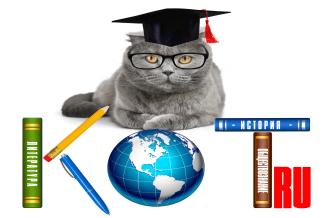 БЛАНК ОТВЕТОВДАННЫЕ УЧАСТНИКА:ОТВЕТЫ:Название олимпиады       «ГИГИЕНА ЖИЛЫХ И ОБЩЕСТВЕННЫХ ЗДАНИЙ»ФИО участникаНазвание учеб. заведения (по уставу), город ФИО преподавателя-наставникаАдрес электр. почты преподавателя-наставникаНомер задания1234567891011121314151617181920